      CAMPANIA 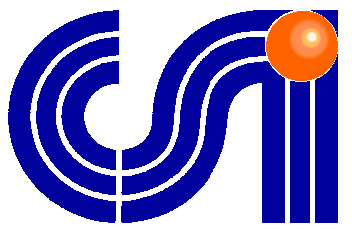 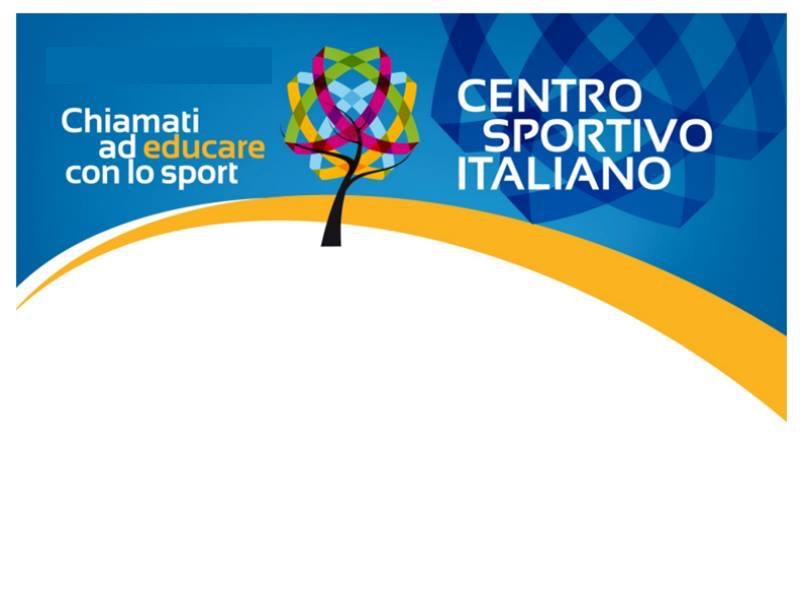  ORGANICO Uffici di Presidenza           2016/2020Verifica di Presidenza Regionale del 16 luglio 2018SERVIZI DELLA PRESIDENZAORGANI GIUDICANTIPROCURATORE ASSOCIATIVO AGGIUNTOPresidenteEnrico PellinoConsulente EcclesiasticoMons. Mario CintiVicepresidente Vicario  -  ConsiglierePasquale ScarlinoDelega percorsi associativi dei ComitatiVicepresidente  -  ConsigliereAntonio PerrottaDelega percorsi sportivi dei ComitatiConsigliereDonato MosellaConsigliere di PresidenzaDirettore -  ConsigliereGiovanni RegineArea AmministrazioneDirettore -  ConsigliereLuciano De SantisDelega Coordinamento Attività SportivaConsigliereErnesto Di IorioDelega Rapporti Arbitri e GiudiciConsigliereMonica MascoliniDelega Progettualità dei ComitatiDirettoreLuigi Di CaprioArea FormazioneDirettoreSalvatore MaturoArea Organizzativa Generale e Rapporti IstituzionaliStampa e ComunicazioneGiovanni MaurielloWelfare e Politiche SocialiAngelo MessinaConsulente  AmministrativoMassimo RoccoLogisticaCiro Stanzione Commissione Arbitri- Calcio a 5- Calcio a 7Antonio Liguori- Calcio a 11Bruno Nicastro- PallavoloAldo Scarlino – Daniele Genito- Commissione MedicaGiuseppe Avallone – Remo Rossi – Francesco FinizolaGiudice UnicoGiuseppe VellaCGRGennaro FerraroCGRDonato CiardellaCGRNatale LambertiCGRAurelio Di CaprioCGRAlesci  GiuseppeProcuratoreDr. Enzo Marra